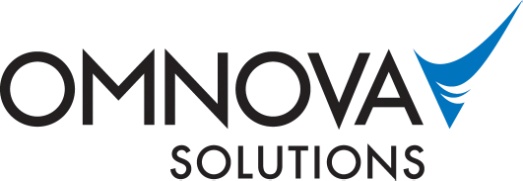 February 5, 2014The  Solutions Foundation is granting a scholarship for $1,500, renewable for four years, to one graduating senior student in the Greater Green Bay Area who will attend a four-year college or university starting in the Fall of 2014.The criteria for the scholarship are:1.		The student must major in a science related field such as chemistry, chemical engineering, or 	environmental science.  Medical fields and computer science are not included.2.	The applicant must have a cumulative seven semester GPA of 3.30 or better.3.	Two letters of recommendation must be submitted, one from a science/chemistry teacher and one from a teacher or member of the community (non-relative) who knows the applicant.4.	Evidence of involvement in school and/or community activities.5.	Financial need.THE DEADLINE FOR RECEIPT OF APPLICATION IS APRIL 18, 2014.  Please mail all application materials to  Solutions Foundation Scholarship Committee, .Attached is a forms field Word Document.  Please forward copies of this document to the students for completion.We would appreciate your help in getting this information to the qualified candidates.  We look forward to awarding this scholarship to the student who best meets the criteria.Sincerely,OMNOVA Solutions Inc.Nancy SimonsAttachments